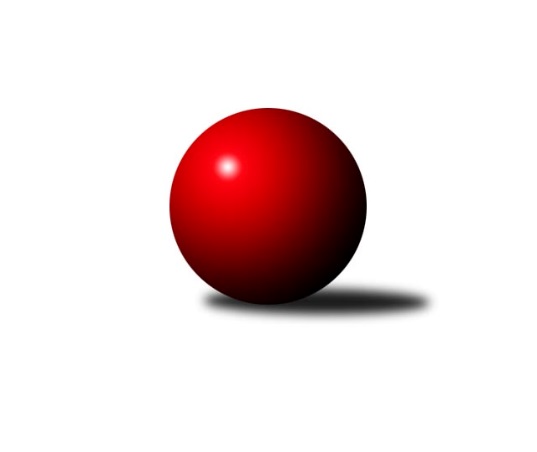 Č.6Ročník 2022/2023	22.10.2022Nejlepšího výkonu v tomto kole: 1646 dosáhlo družstvo: Kuželky Aš FKrajská soutěž 1.třídy KV 2022/2023Výsledky 6. kolaSouhrnný přehled výsledků:Kuželky Aš E	- SKK K.Vary B 	10:2	1610:1391		22.10.Kuželky Aš F	- Kuželky Aš D	8:4	1646:1598		22.10.So.Útvina B	- Loko Cheb D 	10:2	1530:1465		22.10.TJ Lomnice F	- Kuž.Ji.Hazlov C	10:2	1489:1432		22.10.Slovan K.Vary D	- TJ Šabina B	8:4	1529:1504		22.10.Tabulka družstev:	1.	Kuželky Aš E	6	4	2	0	55 : 17 	 	 1643	10	2.	Slovan K.Vary D	6	4	1	1	44 : 28 	 	 1546	9	3.	TJ Lomnice F	5	4	0	1	33 : 27 	 	 1507	8	4.	So.Útvina B	5	3	0	2	38 : 22 	 	 1520	6	5.	Kuželky Aš D	5	3	0	2	37 : 23 	 	 1619	6	6.	Kuželky Aš F	5	3	0	2	26 : 34 	 	 1547	6	7.	SKK K.Vary B	5	2	0	3	26 : 34 	 	 1494	4	8.	Kuž.Ji.Hazlov C	6	2	0	4	24 : 48 	 	 1452	4	9.	Loko Cheb D	6	1	1	4	30 : 42 	 	 1490	3	10.	TJ Šabina B	6	1	0	5	27 : 45 	 	 1390	2	11.	Kuž.Ji.Hazlov D	5	1	0	4	20 : 40 	 	 1423	2Podrobné výsledky kola:	 Kuželky Aš E	1610	10:2	1391	SKK K.Vary B 	Jiří Plavec	 	 168 	 176 		344 	 0:2 	 373 	 	195 	 178		Jiří Mitáček st.	Vladimír Míšanek	 	 217 	 183 		400 	 2:0 	 333 	 	173 	 160		Irena Balcarová	František Mazák ml.	 	 224 	 224 		448 	 2:0 	 307 	 	152 	 155		Václav Šnajdr	František Mazák st.	 	 221 	 197 		418 	 2:0 	 378 	 	178 	 200		Miroslav Špačekrozhodčí: Jiří PlavecNejlepší výkon utkání: 448 - František Mazák ml.	 Kuželky Aš F	1646	8:4	1598	Kuželky Aš D	Vojtěch Čižmar	 	 178 	 202 		380 	 0:2 	 384 	 	204 	 180		Anna Davídková	Radovan Duhai	 	 239 	 187 		426 	 2:0 	 388 	 	182 	 206		František Repčík	Štěpán Drofa	 	 217 	 172 		389 	 0:2 	 416 	 	216 	 200		Václav Vieweg	Vojtěch Mazák	 	 215 	 236 		451 	 2:0 	 410 	 	203 	 207		Marie Hertelovározhodčí: Milada ViewegováNejlepší výkon utkání: 451 - Vojtěch Mazák	 So.Útvina B	1530	10:2	1465	Loko Cheb D 	Filip Kalina	 	 203 	 194 		397 	 2:0 	 365 	 	168 	 197		Ivan Rambousek	Petr Bubeníček	 	 199 	 212 		411 	 2:0 	 355 	 	184 	 171		Pavel Pokorný	Karel Pejšek	 	 179 	 192 		371 	 2:0 	 368 	 	185 	 183		Josef Jančula	Jaroslav Palán	 	 190 	 161 		351 	 0:2 	 377 	 	199 	 178		Jiří Vácharozhodčí: Josef ČervenkaNejlepší výkon utkání: 411 - Petr Bubeníček	 TJ Lomnice F	1489	10:2	1432	Kuž.Ji.Hazlov C	Jan Ritschel	 	 179 	 191 		370 	 2:0 	 338 	 	161 	 177		Ludmila Harazinová	Kateřina Maňáková	 	 182 	 159 		341 	 0:2 	 395 	 	205 	 190		Tomáš Tuček	Ladislav Litvák	 	 177 	 187 		364 	 2:0 	 311 	 	159 	 152		Nela Zadražilová	Ludvík Maňák	 	 200 	 214 		414 	 2:0 	 388 	 	201 	 187		Jan Bartošrozhodčí: Josef KoňarikNejlepší výkon utkání: 414 - Ludvík Maňák	 Slovan K.Vary D	1529	8:4	1504	TJ Šabina B	Václav Hlaváč ml.	 	 230 	 200 		430 	 2:0 	 383 	 	174 	 209		Aleš Lenomar	Zdeněk Kříž ml.	 	 156 	 176 		332 	 0:2 	 400 	 	209 	 191		Stanislav Květoň	Lukáš Zeman	 	 180 	 205 		385 	 2:0 	 325 	 	173 	 152		Tereza Lorenzová	František Korbel	 	 184 	 198 		382 	 0:2 	 396 	 	207 	 189		Patricia Bláhovározhodčí: Pavlína StašováNejlepší výkon utkání: 430 - Václav Hlaváč ml.Pořadí jednotlivců:	jméno hráče	družstvo	celkem	plné	dorážka	chyby	poměr kuž.	Maximum	1.	Marie Hertelová 	Kuželky Aš D	426.00	301.3	124.8	6.8	2/2	(460)	2.	František Mazák  st.	Kuželky Aš E	425.25	291.8	133.4	6.7	4/4	(460)	3.	Vojtěch Mazák 	Kuželky Aš F	420.17	292.2	128.0	10.3	2/3	(451)	4.	Filip Kalina 	So.Útvina B	416.78	295.0	121.8	9.9	3/3	(447)	5.	Ludvík Maňák 	TJ Lomnice F	415.63	298.4	117.3	9.1	2/2	(457)	6.	Pavel Benčík 	Kuž.Ji.Hazlov D	414.88	283.1	131.8	8.8	4/4	(468)	7.	František Mazák  ml.	Kuželky Aš E	414.33	291.3	123.0	6.7	3/4	(448)	8.	Vladimír Míšanek 	Kuželky Aš E	414.17	285.3	128.9	7.8	4/4	(443)	9.	Václav Hlaváč  ml.	Slovan K.Vary D	413.50	292.4	121.1	8.8	2/3	(430)	10.	Václav Vieweg 	Kuželky Aš D	412.50	285.6	126.9	9.0	2/2	(432)	11.	Adolf Klepáček 	Loko Cheb D 	410.00	286.3	123.7	9.0	3/4	(456)	12.	Jiří Vácha 	Loko Cheb D 	403.17	282.0	121.2	9.0	3/4	(448)	13.	Radovan Duhai 	Kuželky Aš F	401.11	292.8	108.3	13.2	3/3	(437)	14.	Miloš Peka 	Kuž.Ji.Hazlov C	399.25	279.0	120.3	9.5	2/3	(410)	15.	František Korbel 	Slovan K.Vary D	396.92	292.3	104.7	13.0	3/3	(404)	16.	Jiří Plavec 	Kuželky Aš E	396.00	279.6	116.4	12.8	4/4	(424)	17.	Karel Pejšek 	So.Útvina B	389.67	282.7	107.0	9.9	3/3	(399)	18.	Lukáš Zeman 	Slovan K.Vary D	389.00	278.3	110.7	11.8	3/3	(427)	19.	Tomáš Tuček 	Kuž.Ji.Hazlov C	388.00	302.0	86.0	16.0	2/3	(395)	20.	Ivan Rambousek 	Loko Cheb D 	386.67	275.0	111.7	10.7	3/4	(453)	21.	Jan Ritschel 	TJ Lomnice F	385.00	269.1	115.9	12.5	2/2	(410)	22.	Aleš Lenomar 	TJ Šabina B	384.75	270.6	114.1	13.1	4/5	(431)	23.	Karel Stehlík 	Kuželky Aš F	383.00	291.0	92.0	14.5	2/3	(391)	24.	Nikola Stehlíková 	Kuželky Aš F	381.67	272.0	109.7	14.0	3/3	(423)	25.	František Repčík 	Kuželky Aš D	380.00	273.6	106.4	11.5	2/2	(438)	26.	Jaroslav Palán 	So.Útvina B	379.83	273.2	106.7	11.0	3/3	(410)	27.	Jan Bartoš 	Kuž.Ji.Hazlov C	379.78	277.2	102.6	14.3	3/3	(404)	28.	Jiří Mitáček  st.	SKK K.Vary B 	375.38	277.5	97.9	16.0	4/4	(384)	29.	Patricia Bláhová 	TJ Šabina B	375.25	266.5	108.8	10.5	4/5	(396)	30.	Miroslav Špaček 	SKK K.Vary B 	375.13	272.4	102.8	11.3	4/4	(408)	31.	Yvona Mašková 	Loko Cheb D 	373.67	281.7	92.0	17.0	3/4	(397)	32.	Štěpán Drofa 	Kuželky Aš F	365.00	271.7	93.3	12.7	3/3	(389)	33.	Zdeněk Kříž  ml.	Slovan K.Vary D	358.67	260.7	98.0	16.0	3/3	(425)	34.	Veronika Fantová 	Kuž.Ji.Hazlov C	356.50	256.0	100.5	14.3	2/3	(362)	35.	Michaela Pešková 	TJ Šabina B	350.38	244.8	105.6	14.6	4/5	(380)	36.	Pavel Feksa 	Loko Cheb D 	345.67	265.5	80.2	21.2	3/4	(378)	37.	Veronika Fajtová 	Kuž.Ji.Hazlov D	345.63	253.4	92.3	17.3	4/4	(355)	38.	Ludmila Harazinová 	Kuž.Ji.Hazlov C	345.00	258.7	86.3	20.3	3/3	(356)	39.	Miroslav Jurda 	Kuž.Ji.Hazlov D	339.75	244.3	95.5	14.5	4/4	(358)	40.	Miroslava Utikalová 	Kuž.Ji.Hazlov D	339.00	243.7	95.3	14.3	3/4	(360)	41.	Nela Zadražilová 	Kuž.Ji.Hazlov C	328.17	248.8	79.3	20.5	3/3	(364)	42.	Kateřina Maňáková 	TJ Lomnice F	312.00	237.4	74.6	21.8	2/2	(341)	43.	Tereza Lorenzová 	TJ Šabina B	289.00	216.4	72.6	22.6	5/5	(325)		Radek Duhai 	Kuželky Aš F	441.00	290.0	151.0	9.0	1/3	(441)		Václav Buďka 	Kuželky Aš D	425.00	291.0	134.0	8.0	1/2	(425)		Milada Viewegová 	Kuželky Aš D	418.00	284.0	134.0	6.0	1/2	(418)		Jiří Gabriško 	SKK K.Vary B 	413.50	291.0	122.5	7.5	1/4	(415)		Antonín Čevela 	So.Útvina B	410.00	286.0	124.0	7.0	1/3	(410)		Tomáš Koubek 	TJ Lomnice F	401.00	284.0	117.0	9.0	1/2	(401)		František Mazák  nejml.	Kuželky Aš E	400.50	290.5	110.0	7.5	2/4	(402)		Petr Bubeníček 	So.Útvina B	399.67	282.7	117.0	8.3	1/3	(411)		Blanka Martinková 	SKK K.Vary B 	397.25	292.3	105.0	17.0	2/4	(431)		Libor Kupka 	SKK K.Vary B 	397.00	299.0	98.0	11.0	1/4	(397)		Robert Žalud 	Slovan K.Vary D	391.00	268.0	123.0	9.0	1/3	(391)		Ladislav Litvák 	TJ Lomnice F	388.25	271.8	116.5	10.5	1/2	(415)		Stanislav Květoň 	TJ Šabina B	387.00	267.2	119.8	8.5	3/5	(400)		Vojtěch Čižmar 	Kuželky Aš F	370.00	260.0	110.0	12.5	1/3	(380)		Pavel Pokorný 	Loko Cheb D 	363.00	268.8	94.3	18.0	2/4	(403)		Anna Davídková 	Kuželky Aš D	362.67	262.0	100.7	15.7	1/2	(384)		Irena Balcarová 	SKK K.Vary B 	343.50	264.5	79.0	21.0	2/4	(354)		Václav Šnajdr 	SKK K.Vary B 	340.50	260.5	80.0	22.0	2/4	(374)		Josef Jančula 	Loko Cheb D 	339.25	249.3	90.0	17.8	2/4	(368)		Martin Kopač 	Slovan K.Vary D	327.00	249.0	78.0	23.0	1/3	(327)		Nikol Jurdová 	Kuž.Ji.Hazlov D	311.00	231.5	79.5	20.0	2/4	(326)		Monika Hejkalová 	So.Útvina B	283.00	205.0	78.0	27.0	1/3	(283)		Pavel Pešek 	TJ Šabina B	251.00	191.0	60.0	25.0	1/5	(251)Sportovně technické informace:Starty náhradníků:registrační číslo	jméno a příjmení 	datum startu 	družstvo	číslo startu
Hráči dopsaní na soupisku:registrační číslo	jméno a příjmení 	datum startu 	družstvo	Program dalšího kola:7. kolo30.10.2022	ne	9:00	TJ Šabina B - Kuželky Aš D (předehrávka z 11. kola)	4.11.2022	pá	16:00	TJ Šabina B - Kuželky Aš E	5.11.2022	so	9:00	SKK K.Vary B  - TJ Lomnice F				-- volný los -- - Slovan K.Vary D	5.11.2022	so	14:00	Kuž.Ji.Hazlov C - Kuželky Aš F	5.11.2022	so	15:00	Loko Cheb D  - Kuž.Ji.Hazlov D	5.11.2022	so	17:00	Kuželky Aš D - So.Útvina B	Nejlepší šestka kola - absolutněNejlepší šestka kola - absolutněNejlepší šestka kola - absolutněNejlepší šestka kola - absolutněNejlepší šestka kola - dle průměru kuželenNejlepší šestka kola - dle průměru kuželenNejlepší šestka kola - dle průměru kuželenNejlepší šestka kola - dle průměru kuželenNejlepší šestka kola - dle průměru kuželenPočetJménoNázev týmuVýkonPočetJménoNázev týmuPrůměr (%)Výkon2xVojtěch MazákKuželky Aš F4512xVojtěch MazákKuželky Aš F112.34512xFrantišek Mazák ml.Kuželky Aš E4484xLudvík MaňákLomnice F112.014141xVáclav Hlaváč ml.Slovan KV D4301xFrantišek Mazák ml.Kuželky Aš E111.554482xRadovan DuhaiKuželky Aš F4261xVáclav Hlaváč ml.Slovan KV D110.434304xFrantišek Mazák st.Kuželky Aš E4181xPetr BubeníčekÚtvina B109.94112xVáclav ViewegKuželky Aš D4161xTomáš TučekKuž.Ji.Hazlov C106.87395